GUÍA DE TRABAJO– “CARACTERÍSTICAS DE PRODUCTOS”.Datos del Estudiante / GrupoInstrucciones Generales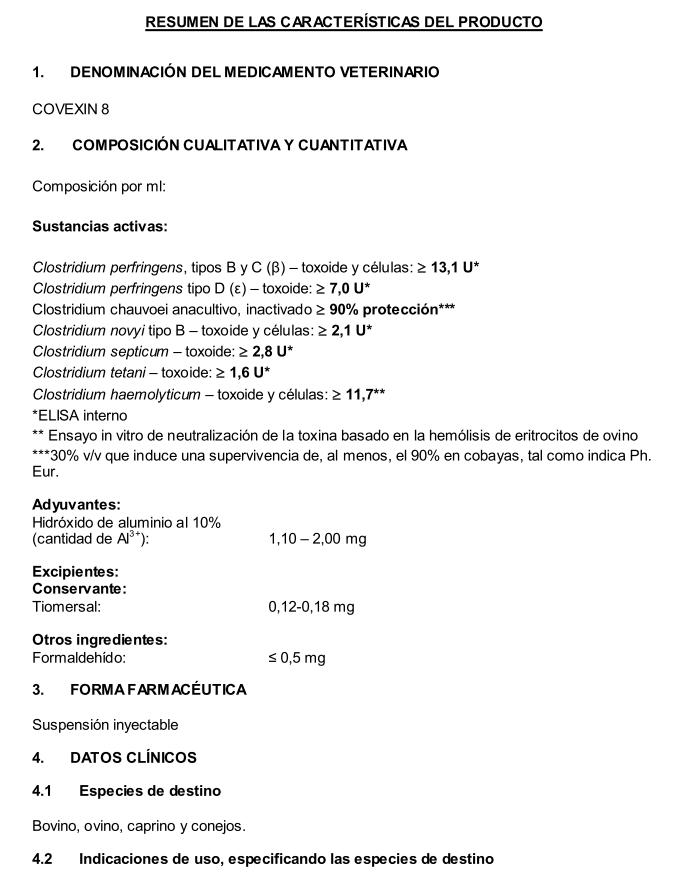 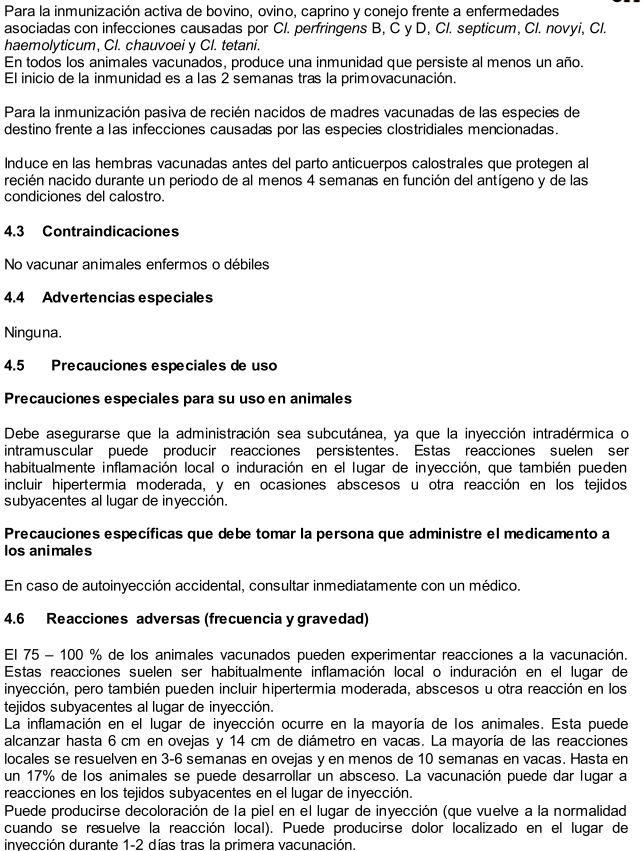 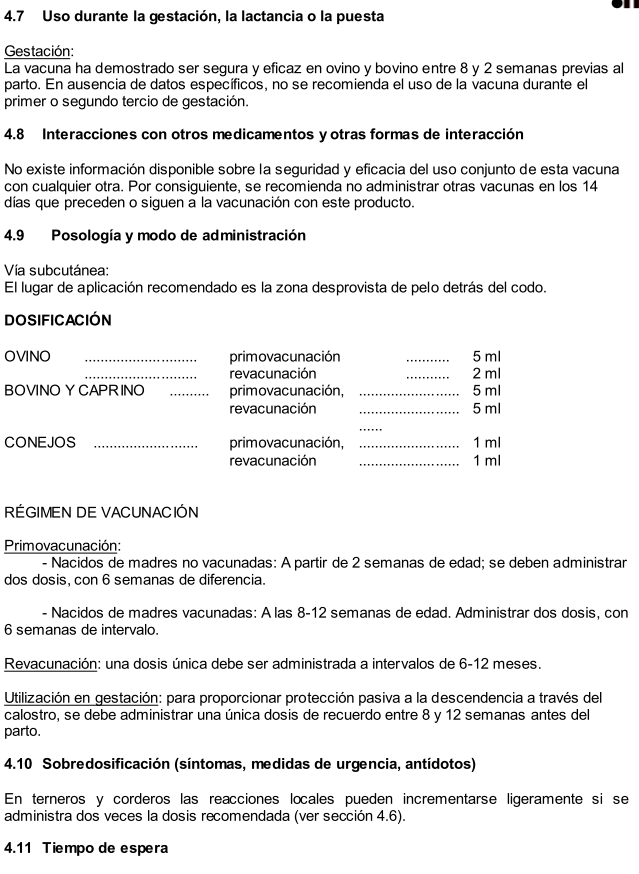 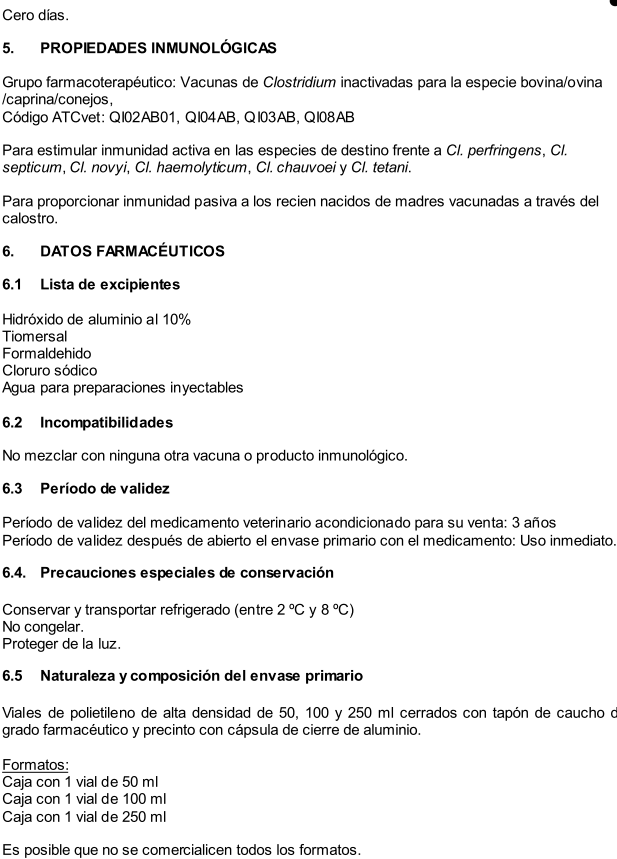 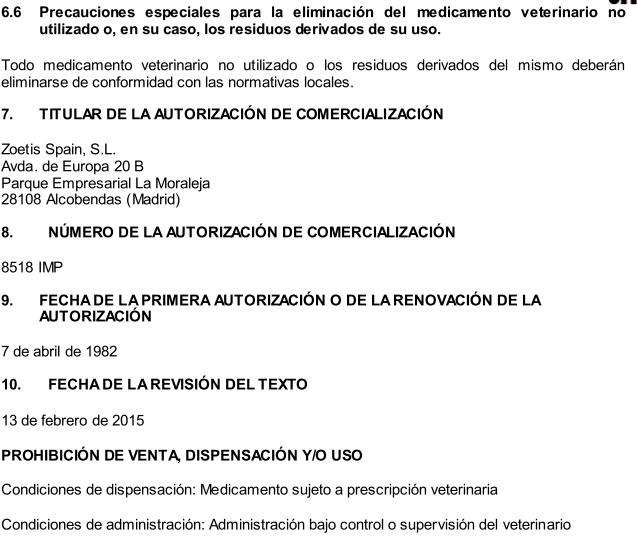 Nombre de la Actividad de AprendizajeAdministrar de medicamentos Administrar de medicamentos EspecialidadAgropecuariaAgropecuariaMenciónPecuariaPecuariaMóduloSanidad y bienestar animalSanidad y bienestar animalDuración de la actividad8 horas8 horasObservacionesActividad evaluada de manera sumativa con rúbrica de evaluación, Bitácora, autoevaluación. Actividad evaluada de manera sumativa con rúbrica de evaluación, Bitácora, autoevaluación. Objetivos de Aprendizaje TécnicosObjetivos de Aprendizaje TécnicosObjetivos de Aprendizaje TécnicosOA 5Aplicar planes sanitarios y de bienestar animal en una explotación pecuaria, durante las diversas etapas del ciclo vital, mediante acciones y condiciones preventivas, y tratamientos curativos sencillos que no implican cirugía.OA 5Aplicar planes sanitarios y de bienestar animal en una explotación pecuaria, durante las diversas etapas del ciclo vital, mediante acciones y condiciones preventivas, y tratamientos curativos sencillos que no implican cirugía.OA 5Aplicar planes sanitarios y de bienestar animal en una explotación pecuaria, durante las diversas etapas del ciclo vital, mediante acciones y condiciones preventivas, y tratamientos curativos sencillos que no implican cirugía.Objetivos de Aprendizaje GenéricosObjetivos de Aprendizaje GenéricosDimensiones y habilidades
Marco de Cualificaciones Técnico ProfesionalOAG_B: Leer y utilizar distintos tipos de textos relacionados con el trabajo, tales como especificaciones técnicas, normativas diversas, legislación laboral, así como noticias y artículos que enriquezcan su experiencia laboral.OAG_B: Leer y utilizar distintos tipos de textos relacionados con el trabajo, tales como especificaciones técnicas, normativas diversas, legislación laboral, así como noticias y artículos que enriquezcan su experiencia laboral.EYR3: Actúa acorde al marco de sus conocimientos, experiencia y alcance de sus actividades y funciones.Aprendizajes esperadosAprendizajes esperadosCriterios de EvaluaciónAdministra medicamentos de carácter preventivo y curativo a los animales,utilizando distintas técnicas según lasespecificaciones entregadas y lasnormativas de bienestar animal y de seguridad.Administra medicamentos de carácter preventivo y curativo a los animales,utilizando distintas técnicas según lasespecificaciones entregadas y lasnormativas de bienestar animal y de seguridad.1.3 Elimina los medicamentos cancelados, caducados y suspendidos de acuerdo a indicaciones de estos y a la normativa utilizada en el predio.Metodologías SeleccionadasMetodologías SeleccionadasActividades prácticas en terreno Trabajo colaborativo.Guía de trabajoAprendizaje basado en problemasNombreEscucha atentamente las instrucciones de tu docente respecto al trabajo a realizar en la sesión realizada en Salida a Terreno. 